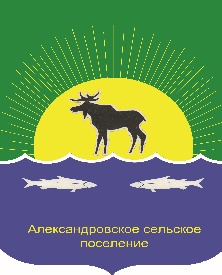 АДМИНИСТРАЦИЯ АЛЕКСАНДРОВСКОГО СЕЛЬСКОГОПОСЕЛЕНИЯПОСТАНОВЛЕНИЕ                     «25» октября 2021г			                			                                   № 349О внесении изменений в постановление Администрации Александровского сельскогопоселения № 380 от 27.10.2017г «Об утверждениимуниципальной программы «Формирование современнойгородской среды на территории Александровского сельскогопоселения на 2018-2022 годы».В связи с уточнением объемов финансирования мероприятий муниципальной программы «Формирование современной городской среды на территории Александровского  сельского поселения на 2018-2022 годы», утвержденной постановлением Администрации Александровского сельского поселения от 27.10.2017 № 380, в соответствие с решениям Совета поселения от 22.09.2021 № 286-21-50п от «О внесении изменений в бюджет муниципального образования «Александровского сельского поселения» на 2021 год и плановый период 2022 и 2023 годов», ПОСТАНОВЛЯЮ: 1.Внести в постановление Администрации Александровского сельского поселения от 27.10.2017г № 380 «Об утверждении муниципальной программы «Формирование современной городской среды на территории Александровского сельского поселения на 2018-2022 годы» следующие изменения:1)в паспорте программы раздел «Объем и источники финансирования программы» изложить в новой редакции:2)приложение 7 к программе изложить в новой редакции согласно приложению 1 к настоящему постановлению.2.Настоящее постановление подлежит официальному опубликованию (обнародованию) в установленном законодательством порядке.3.Контроль за исполнением настоящего постановления оставляю за собой.  И.о. Главы Александровского сельского поселения	  		      Подпись                                        И.О. ЖуковаПриложение № 1 к постановлению АдминистрацииАлександровского сельского поселения №  349     от 25.10.2021гПриложение 7                                                                                                                                                                                                   к Муниципальной программе «Формирование современной городской среды на территории Александровского сельского поселения на 2018-2022 годы».Ресурсное обеспечение и перечень мероприятий муниципальной программы «Формирование комфортной городской среды на территории Александровского сельского поселения на 2018-2022 годы»Объем и источники финансирования программыОбщий объем средств, направляемых на реализацию муниципальной программы, составляет 30 116,775 тыс. рублей, из них:- 406,051 тыс. рублей за счет средств бюджета Александровского сельского поселения;- 2305,312 тыс. рублей за счет средств бюджета Александровского района;- 1802,162 тыс.рублей за счёт средств областного бюджета;- 25 603,25 тыс.рублей за счет средств федерального бюджета.№№ п/пНаименование мероприятияИсполнитель, главные распорядителиИсточники финансированияОбъем финансирования, тыс. руб.Объем финансирования, тыс. руб.Объем финансирования, тыс. руб.Объем финансирования, тыс. руб.Объем финансирования, тыс. руб.Объем финансирования, тыс. руб.№№ п/пНаименование мероприятияИсполнитель, главные распорядителиИсточники финансированияВсего201820192020202120221Оказание услуг проведения достоверности определения сметной стоимости объектаАдминистрация Александровского сельского поселенияВсего: в т.ч.100,228,5201,7629,9400,0030,001Оказание услуг проведения достоверности определения сметной стоимости объектаАдминистрация Александровского сельского поселенияФедеральный бюджет------1Оказание услуг проведения достоверности определения сметной стоимости объектаАдминистрация Александровского сельского поселенияОбластной бюджет------1Оказание услуг проведения достоверности определения сметной стоимости объектаАдминистрация Александровского сельского поселенияБюджет района------1Оказание услуг проведения достоверности определения сметной стоимости объектаАдминистрация Александровского сельского поселенияБюджет поселения100,228,5201,7629,9400,0030,02Участие в реализации мероприятия «Формирование комфортной городской среды на территории Томской областиАдминистрация Александровского сельского поселенияВсего: в т.ч.11219,9317646,5776,4823496,879002Участие в реализации мероприятия «Формирование комфортной городской среды на территории Томской областиАдминистрация Александровского сельского поселенияФедеральный бюджет8862,7755810,0-3052,7752Участие в реализации мероприятия «Формирование комфортной городской среды на территории Томской областиАдминистрация Александровского сельского поселенияОбластной бюджет 1284,4161190,0-94,4162Участие в реализации мероприятия «Формирование комфортной городской среды на территории Томской областиАдминистрация Александровского сельского поселенияБюджет района1072,74646,5776,482349,688002Участие в реализации мероприятия «Формирование комфортной городской среды на территории Томской областиАдминистрация Александровского сельского поселенияБюджет поселения-----3Выполнение работ по топографической съемке объекта: обустройство парка по ул.Лебедева в с.АлександровскомАдминистрация Александровского сельского поселенияВсего: в т.ч.97,300-97,3003Выполнение работ по топографической съемке объекта: обустройство парка по ул.Лебедева в с.АлександровскомАдминистрация Александровского сельского поселенияФедеральный бюджет---3Выполнение работ по топографической съемке объекта: обустройство парка по ул.Лебедева в с.АлександровскомАдминистрация Александровского сельского поселенияОбластной бюджет ---3Выполнение работ по топографической съемке объекта: обустройство парка по ул.Лебедева в с.АлександровскомАдминистрация Александровского сельского поселенияБюджет района97,300-97,3003Выполнение работ по топографической съемке объекта: обустройство парка по ул.Лебедева в с.АлександровскомАдминистрация Александровского сельского поселенияБюджет поселения---4Разработка проектно-сметной документации на работы по объекту: «Благоустройство парка по ул.Лебедева в с.Александровское Александровского района Томской области»Администрация Александровского сельского поселенияВсего: в т.ч.176,90-176,904Разработка проектно-сметной документации на работы по объекту: «Благоустройство парка по ул.Лебедева в с.Александровское Александровского района Томской области»Администрация Александровского сельского поселенияФедеральный бюджет---4Разработка проектно-сметной документации на работы по объекту: «Благоустройство парка по ул.Лебедева в с.Александровское Александровского района Томской области»Администрация Александровского сельского поселенияОбластной бюджет ---4Разработка проектно-сметной документации на работы по объекту: «Благоустройство парка по ул.Лебедева в с.Александровское Александровского района Томской области»Администрация Александровского сельского поселенияБюджет района---4Разработка проектно-сметной документации на работы по объекту: «Благоустройство парка по ул.Лебедева в с.Александровское Александровского района Томской области»Администрация Александровского сельского поселенияБюджет поселения176,90-176,905Подготовка эскизного проекта по объекту: «Благоустройство парка по ул. Лебедева в с.Александровское Александровского района Томской области»Администрация Александровского сельского поселенияВсего: в т.ч.50,0-50,05Подготовка эскизного проекта по объекту: «Благоустройство парка по ул. Лебедева в с.Александровское Александровского района Томской области»Администрация Александровского сельского поселенияФедеральный бюджет---5Подготовка эскизного проекта по объекту: «Благоустройство парка по ул. Лебедева в с.Александровское Александровского района Томской области»Администрация Александровского сельского поселенияОбластной бюджет ---5Подготовка эскизного проекта по объекту: «Благоустройство парка по ул. Лебедева в с.Александровское Александровского района Томской области»Администрация Александровского сельского поселенияБюджет района---5Подготовка эскизного проекта по объекту: «Благоустройство парка по ул. Лебедева в с.Александровское Александровского района Томской области»Администрация Александровского сельского поселенияБюджет поселения50,0-50,06Установка скамеек и урн в зоне отдыха сквер в с.Александровское Александровского района Томской области»Администрация Александровского сельского поселенияВсего: в т.ч.19,032-19,0326Установка скамеек и урн в зоне отдыха сквер в с.Александровское Александровского района Томской области»Администрация Александровского сельского поселенияФедеральный бюджет---6Установка скамеек и урн в зоне отдыха сквер в с.Александровское Александровского района Томской области»Администрация Александровского сельского поселенияОбластной бюджет ---6Установка скамеек и урн в зоне отдыха сквер в с.Александровское Александровского района Томской области»Администрация Александровского сельского поселенияБюджет района---6Установка скамеек и урн в зоне отдыха сквер в с.Александровское Александровского района Томской области»Администрация Александровского сельского поселенияБюджет поселения19,032-19,0327Формирование комфортной городской среды Томской области – поддержка государственных программ субъектов РФ и муниципальных программ формирование современной городской средыАдминистрация Александровского сельского поселенияВсего: в т.ч.4054,487-4054,4877Формирование комфортной городской среды Томской области – поддержка государственных программ субъектов РФ и муниципальных программ формирование современной городской средыАдминистрация Александровского сельского поселенияФедеральный бюджет3913,189-3913,1897Формирование комфортной городской среды Томской области – поддержка государственных программ субъектов РФ и муниципальных программ формирование современной городской средыАдминистрация Александровского сельского поселенияОбластной бюджет 121,026-121,0267Формирование комфортной городской среды Томской области – поддержка государственных программ субъектов РФ и муниципальных программ формирование современной городской средыАдминистрация Александровского сельского поселенияБюджет района20,272-20,2727Формирование комфортной городской среды Томской области – поддержка государственных программ субъектов РФ и муниципальных программ формирование современной городской средыАдминистрация Александровского сельского поселенияБюджет поселения---8Выполнение изыскательных работ, изготовление проектной документации, прохождение государственной экспертизы и экспертизы достоверности сметной стоимости на объекты благоустройстваАдминистрация Александровского сельского поселенияВсего: в т.ч.123,0-123,08Выполнение изыскательных работ, изготовление проектной документации, прохождение государственной экспертизы и экспертизы достоверности сметной стоимости на объекты благоустройстваАдминистрация Александровского сельского поселенияФедеральный бюджет---8Выполнение изыскательных работ, изготовление проектной документации, прохождение государственной экспертизы и экспертизы достоверности сметной стоимости на объекты благоустройстваАдминистрация Александровского сельского поселенияОбластной бюджет ---8Выполнение изыскательных работ, изготовление проектной документации, прохождение государственной экспертизы и экспертизы достоверности сметной стоимости на объекты благоустройстваАдминистрация Александровского сельского поселенияБюджет района123,0-123,08Выполнение изыскательных работ, изготовление проектной документации, прохождение государственной экспертизы и экспертизы достоверности сметной стоимости на объекты благоустройстваАдминистрация Александровского сельского поселенияБюджет поселения---9Оказание услуг по строительному контролю при выполнении работ по благоустройству парка по ул,Лебедева в с.Александровское, Александровского района Томской областиАдминистрация Александровского сельского поселенияВсего: в т.ч.73,72673,7269Оказание услуг по строительному контролю при выполнении работ по благоустройству парка по ул,Лебедева в с.Александровское, Александровского района Томской областиАдминистрация Александровского сельского поселенияФедеральный бюджет9Оказание услуг по строительному контролю при выполнении работ по благоустройству парка по ул,Лебедева в с.Александровское, Александровского района Томской областиАдминистрация Александровского сельского поселенияОбластной бюджет 9Оказание услуг по строительному контролю при выполнении работ по благоустройству парка по ул,Лебедева в с.Александровское, Александровского района Томской областиАдминистрация Александровского сельского поселенияБюджет района9Оказание услуг по строительному контролю при выполнении работ по благоустройству парка по ул,Лебедева в с.Александровское, Александровского района Томской областиАдминистрация Александровского сельского поселенияБюджет поселения73,72673,72610Реализация программ формирования современной городской среды в рамках государственной программы «Жильё и городская среда Томской области»Администрация Александровского сельского поселенияВсего: в т.ч.14216,014216,00510Реализация программ формирования современной городской среды в рамках государственной программы «Жильё и городская среда Томской области»Администрация Александровского сельского поселенияФедеральный бюджет12827,28612827,28610Реализация программ формирования современной городской среды в рамках государственной программы «Жильё и городская среда Томской области»Администрация Александровского сельского поселенияОбластной бюджет 396,720396,72010Реализация программ формирования современной городской среды в рамках государственной программы «Жильё и городская среда Томской области»Администрация Александровского сельского поселенияБюджет района992,0992,00510Реализация программ формирования современной городской среды в рамках государственной программы «Жильё и городская среда Томской области»Администрация Александровского сельского поселенияБюджет поселения11Осуществление строительного контроляАдминистрация Александровского сельского поселенияВсего: в т.ч.0,63311Осуществление строительного контроляАдминистрация Александровского сельского поселенияБюджет поселения0,63312Видеофиксация объекта: Благоустройство парка по ул.Лебедева в с.АлександровскоеАдминистрация Александровского сельского поселенияВсего: в т.ч.15,54012Видеофиксация объекта: Благоустройство парка по ул.Лебедева в с.АлександровскоеАдминистрация Александровского сельского поселенияБюджет поселения15,540